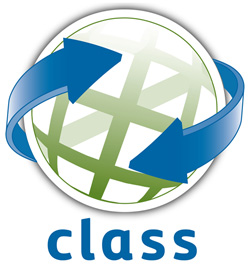 Class – Help Document	Adding School Logo to DesktopSolutionTo add the school logo do it is displayed on each of the screens carry out the following.Go into System Settings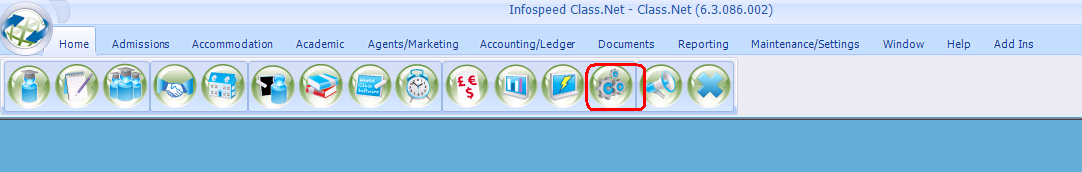 Select CompanySelect Company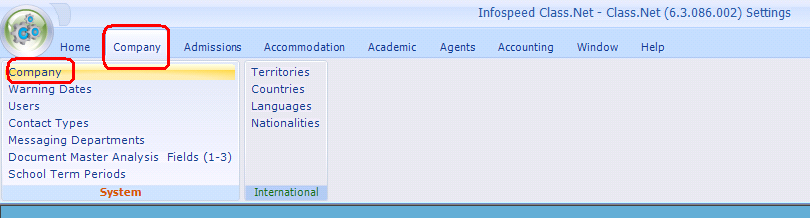 Select the File Paths/SMS Texts tab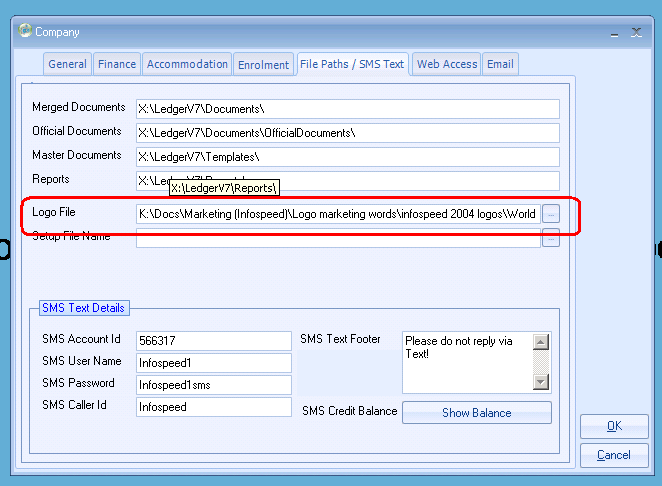 Select the icon in the top left-hand cornerSelect ViewEnsure there is a tick alongside Company Logo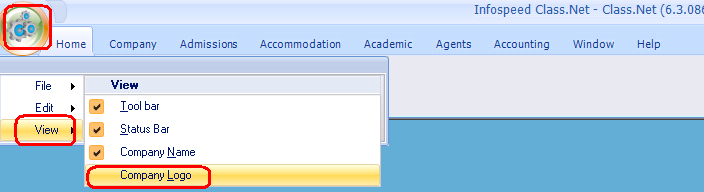 You will need to log out and back into Class for this to be displayed.